BERNESE MOUNTAIN DOG CLUB OF VICTORIA INC.VETERANS PARADE Submission Form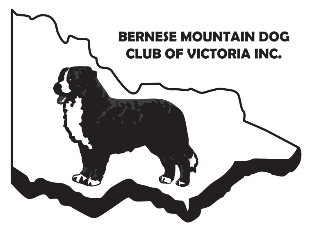 KCC PARK, WESTERNPORT HWY, SKYESunday 11th June 2023 at 9amVETERAN / GRAND VETERAN SUBMISSION:Dog’s Name: Dog’s Pedigree Name (if known): DOB: Owner/s name/s: Please provide a brief bio of your dog: Please provide a photo of your dog (at least 100MB) by attaching to your email submission with this form.Parade of Veterans – to be held before the BMDCV Championship ShowPlease fill out all sections above, save in Word format, and forward to Sheridan via s_a_holmes@hotmail.com no later than Saturday 12th May 2023 referencing “Veterans Parade” and your dog’s name in the subject line. Late requests cannot be accepted due to the lead time required for ordering rosettes. Thank you for your understanding.